УЧЕБНЫЙ ПЛАНдошкольного отделения №62 МКОУСОШ№26 городского округа Нальчик на 2016-2017 учебный год.Пояснительная записка. Приоритетные направления образовательной деятельности дошкольное образование по следующим направлениям:- физкультурно-оздоровительная; художественно-эстетическая. 	Программы, реализуемые в образовательной организации.В дошкольном отделении используются программы и педагогические технологии, цель которых – обогащение общего, целостного развития ребёнка. Основной принцип подбора: сочетаемость и дополняемость;      Педагогический коллектив образовательной организации  реализует  образовательную программу дошкольного образования МКОУ «СОШ№26» на основе программы «От рождения до школы»  под редакцией Н.Е. Вераксы, Т.С Комаровой, М.А. Васильевой. Образовательная деятельность  направлена и на создание условий развития ребенка, открывающих возможности для его позитивной социализации, его личностного развития, развития инициативы и творческих способностей на основе сотрудничества со взрослыми и сверстниками и соответствующим возрасту видам деятельности.      	Максимально допустимый объем образовательной нагрузки  соответствует санитарно-эпидемиологическим правилам и нормативам   СанПиН 2.4.1.3049-13, Федерального закона от 29 декабря 2012г.№273-ФЗ «Об образовании в Российской Федерации», ФГОС ДО от 17 октября 2013г.№1014 «Об утверждении и осуществлении деятельности по основным общеобразовательным программам дошкольного образования».       Режим дня соответствует возрастным особенностям детей  и условиям образовательной организации.  Нормативная база для составления учебного плана.      Учебный план разработан с учётом следующего нормативно-правового обеспечения:1.      Закон Российской Федерации от 26.12.2012 № 273 «Об образовании в Российской Федерации»;1.	Санитарно эпидемиологические требования к устройству, содержанию и организации режима работы дошкольных образовательных организаций, СанПиН 2.4.1.3049-13, утверждёнными Постановлением Главного государственного санитарного врача Российской Федерации от 15 мая 2013 г. N 26 г. Москва. Дата публикации: 19.07.2013.2.	Приказ Министерства образования и науки Российской Федерации от 310.08.2013 № 1014  «Об утверждении Порядка организации и осуществления образовательной деятельности по основным общеобразовательным программам – образовательным программам дошкольного образования» (зарегистрировано в Минюсте России 26.09.2013 № 30038).3.	Приказ Министерства образования и   науки Российской Федерации от 17 октября 2013 г. № 1155 «О введении ФГОС ДО»           В структуре учебного плана выделяются обязательная часть и часть формируемая участниками образовательных отношений с учетом возрастных возможностей и индивидуальных различий (индивидуальных траекторий развития) детей. Обязательная часть составляет не менее 60 % от общего объема, отводимого на освоение основной образовательной программы дошкольного образования и предполагает комплексность подхода, обеспечивая развитие детей во всех пяти взаимодополняющих образовательных областях.  Часть, формируемая участниками образовательных отношений,  составляет не более 40% от общего объема, отводимого на освоения детьми основной общеобразовательной программы дошкольного  образования. Эта часть учебного плана, формируется  участниками образовательных отношений, где представлены программы, направленные на развитие детей в одной или нескольких образовательных областях, видах деятельности и/ или культурных практиках (парциальные программы), методики, формы организации образовательной деятельности.  Используются фронтальные, студийные и кружковые формы работы во второй половине дня.            В планы включаются следующие структурные единицы, представляющие определенные направления развития и образования детей (далее – образовательные области):- социально-коммуникативное развитие;- познавательное развитие;- речевое развитие;- художественно-эстетическое развитие;- физическое развитие.Каждая образовательная область включает в себя следующие структурные единицы:1.Образовательная область «Социально-коммуникативное развитие»:   социализация,  развитие общения, нравственное воспитание; ребенок в семье и обществе;  самообслуживание,  самостоятельность, трудовое воспитание; формирование основ безопасности. 2.Образовательная область «Познавательное развитие»: формирование элементарных математических представлений; развитие  познавательно-исследовательской деятельности; ознакомление с предметным окружением; ознакомление с социальным миром; ознакомление с миром природы.3.Образовательная область «Речевое  развитие»: развитие речи; художественная литература.4.Образовательная область «Художественно-эстетическое развитие»: приобщение к искусству; изобразительная деятельность; конструктивно-модельная деятельность; музыкальная деятельность.5.Образовательная область «Физическое развитие»: формирование начальных представлений о здоровом образе жизни; физическая культура.     	Организованная образовательная деятельность в каждой возрастной группе не превышает допустимые нормы. В учебном плане предложено распределение основных видов деятельности, которое дает возможность ДОО использовать модульный подход. Учебный план позволяет использовать принципы дифференциации и вариативности, а также обеспечивает своевременное познавательное, социальное и личностное развитие ребенка на каждом возрастном этапе его жизни.Образовательная организация  работает в режиме пятидневной учебной недели.В образовательной организации  в 2016-2017 году функционируют  3 группы: - Младшая группа: от 1 до 3-х лет; - Средняя группа: 4-5 лет;-  Подготовительная группа: 6 -  7 лет                                                                                                                                                                                                                                   	Учебная нагрузка: Максимально  допустимый  объем  недельной  образовательной  нагрузки, включая  реализацию  дополнительных  образовательных  программ в разновозрастных группах   для  детей  дошкольного  возраста:            -  для детей  от 3-х до 4-х лет  – 2 часа 45 минут;                                                                                                                                                                            -  для детей  от 4-х до 5-ти лет -  4  часа;                                                                                                                                                                               - для детей  от 5-ти  до 6-ти лет - 6 часов 15 минут;                                                                                                                    - для детей от  6-ти до 7- ми лет – 8 часов 30 мин;Продолжительность  непрерывной  обязательной  образовательной  деятельности:- для детей от 1 до 3-х лет – не более 10 минут;- для детей от 3-х до 4-х  лет – не более 15 минут;                                                                                                                                                             - для  детей  от 4-х  до 5-ти лет – не более 20  минут                                                                                                                                                          - для детей от 5-ти до 6-ти лет – не более 25 минут;                                                                                                                                                        - для детей от  6-ти до 7- ми лет – не более 30 мин.                                                                                                                                                    Перерывы  между  периодами  непрерывной  образовательной  деятельности – не  менее 10 минут.                                                                                                                                                                                                                                                      Обязательная   образовательная  деятельность  с  детьми  старшего  дошкольного  возраста  может  осуществляться  во  второй  половине  дня  после  дневного  сна, но  не  чаще 2-3 раз в  неделю. Её  продолжительность составляет  не  более  25-30 минут  в  день. В  середине обязательной  образовательной  деятельности  статического  характера проводят  физкультминутку. Обязательная образовательная деятельность, требующая повышенной познавательной активности и умственного напряжения детей, проводится в первую половину. Обязательная  образовательная деятельность физкультурно-оздоровительного и эстетического цикла занимает  не менее 60% общего времени, отведенного на обязательную  образовательную деятельность.В образовательной организации имеется музыкальный – спортивный зал. Для проведения физкультурных занятий   кроме физкультурного зала имеется спортивная площадка на территории образовательной организации.ПРИНЯТПедагогическим советом МКОУСОШ№26 городского округа Нальчик Протокол №2 от 31.08.2016 г.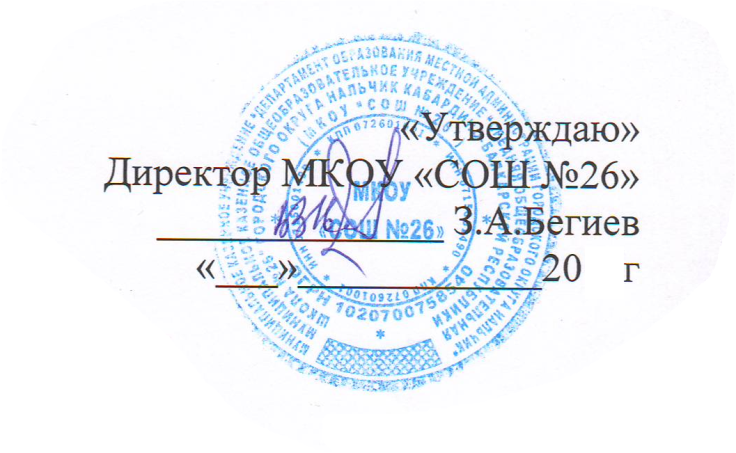 Основная программаОсновная программаОсновная программа Основная общеобразовательная Программа дошкольного образования «От рождения до школы». Под редакцией Н. Е. Вераксы, Т. С. Комаровой, М. А. Васильевой. Основная общеобразовательная Программа дошкольного образования «От рождения до школы». Под редакцией Н. Е. Вераксы, Т. С. Комаровой, М. А. Васильевой. Основная общеобразовательная Программа дошкольного образования «От рождения до школы». Под редакцией Н. Е. Вераксы, Т. С. Комаровой, М. А. Васильевой.Образовательные областиБазовый вид деятельностиВозрастные группы/ периодичностьВозрастные группы/ периодичностьВозрастные группы/ периодичностьОбразовательные областиБазовый вид деятельностимладшая группасредняя группаподгот. группа1.Познавательное развитиеПознавательно-исследовательская2241.Познавательное развитиеформирование элементарных математических представлений; развитие  познавательно-исследовательской деятельности; ознакомление с предметным окружением; ознакомление с социальным миром; ознакомление с миром природы11112	1	12.Социально-коммуникативное развитие Игровая, коммуникативная, самообслуживание, элементарный бытовой труд       социализация,  развитие общения, нравственное воспитание; ребенок в семье и обществе; самообслуживание, самостоятельность, трудовое воспитание; формирование основ безопасности.Ежедне-вноЕжедне-вноЕжедне-вно3.Речевое развитиеРечеваяРазвитие речи1124.Художественно-эстетическое развитие  4464.Художественно-эстетическое развитие  Изобразительная 1124.Художественно-эстетическое развитие  Лепка0,50,50,54.Художественно-эстетическое развитие  Аппликация0,50,50,54.Художественно-эстетическое развитие  Конструирование14.Художественно-эстетическое развитие  Музыка2225.Физическое развитие 3335.Физическое развитие Двигательная (физическая культура  в помещении) 2225.Физическое развитие Двигательная (Физическая культура на прогулке)11	1Вариативная частьКабардинский язык122Итого:Итого:Итого:111217